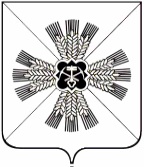 КЕМЕРОВСКАЯ ОБЛАСТЬАДМИНИСТРАЦИЯ ПРОМЫШЛЕННОВСКОГО МУНИЦИПАЛЬНОГО ОКРУГАПОСТАНОВЛЕНИЕот «11» июня 2024г. № 666-ппгт. ПромышленнаяО проведении конкурса «Лучший по профессии среди операторов искусственного осеменения крупного рогатого скота»В рамках муниципальной программы утвержденной постановлением администрации Промышленновского муниципального округа от 09.11.2017 № 1274-П «Об утверждении муниципальной программы «Поддержка агропромышленного комплекса в Промышленновском муниципальном округе» на 2018 – 2026 годы» и в целях стимулирования увеличения производства продукции животноводства, повышения профессионального мастерства операторов искусственного осеменения крупного рогатого скота: 1. Утвердить Положение о проведении конкурса «Лучший по профессии среди операторов искусственного осеменения крупного рогатого скота» согласно приложению № 1 к настоящему постановлению. 2. Утвердить смету расходов на проведение конкурса «Лучший по профессии среди операторов искусственного осеменения крупного рогатого скота» согласно приложению № 2 к настоящему постановлению. 3. Утвердить судейскую коллегию конкурса «Лучший по профессии среди операторов искусственного осеменения крупного рогатого скота» согласно приложению № 3 к настоящему постановлению. 4. Отделу сельского хозяйства администрации Промышленновского муниципального округа (Крюков О.Б.) организовать проведение 21.06.2024 конкурса «Лучший по профессии среди операторов искусственного осеменения крупного рогатого скота».  5. Финансовому управлению администрации Промышленновского муниципального округа (Овсянникова И.А.) выделить денежные средства администрации Промышленновского муниципального округа в размере 41377 (сорок одна тысяча триста семьдесят семь) рублей в пределах лимитов муниципальной программы «Поддержка агропромышленного комплекса в Промышленновском округе» на 2018 - 2026 годы».  6. Настоящее постановление подлежит размещению на официальном сайте Промышленновского муниципального округа в сети Интернет. 7. Контроль за исполнением настоящего постановления возложить на заместителя главы Промышленновского муниципального округа А.А. Селиверстову.	8. Постановление вступает в силу со дня подписания.Смета  на проведение конкурса «Лучший по профессии среди операторов искусственного осеменения крупного рогатого скота»Начальник отдела сельского хозяйства О.Б. Крюков Приложение № 3 к постановлению администрации Промышленновского  муниципального округа  от 11 июня 2024 № 666 - п Состав судейской коллегииНачальник отдела сельского хозяйства О.Б. Крюков Глава Промышленновского муниципального округа С.А. Федарюк  Глава Промышленновского муниципального округа С.А. Федарюк  Глава Промышленновского муниципального округа С.А. Федарюк Исп. Н.В. ЛаптеваТел. 7-43-43Постановление « 11 » июня 2024г. № 666 – п страница 2 Исп. Н.В. ЛаптеваТел. 7-43-43Постановление « 11 » июня 2024г. № 666 – п страница 2 Исп. Н.В. ЛаптеваТел. 7-43-43Постановление « 11 » июня 2024г. № 666 – п страница 2  Приложение №1 к постановлению администрации Промышленновского муниципального округа от 11.06.2024 № 666-п ПОЛОЖЕНИЕо проведении конкурса
 «Лучший по профессии среди операторов искусственного 
осеменения крупного рогатого скота» 1. Общее положение1.1. Настоящее Положение определяет порядок организации и проведении конкурса на «Лучший по профессии среди операторов искусственного осеменения крупного рогатого скота» (далее – Конкурс), условия участия в Конкурсе.1.2. Цель проведения Конкурса:- совершенствование профессионального мастерства практических навыков и повышение теоретических знаний операторов по искусственному осеменению крупного рогатого скота, пропаганда передового опыта в организации воспроизводства скота;- выявление лучших операторов по искусственному осеменению крупного рогатого скота, освоение и широкое внедрение современных приемов и способов искусственного осеменения крупного рогатого скота;- повышение престижа профессии оператора по искусственному осеменению крупного рогатого скота. 1.3. Конкурс проводит администрация Промышленновского муниципального округа совместно с ИП Глава К(Ф)Х Лобановой Г.М., п. Первомайский, на территории усадьбы которой состоится указанное мероприятие.2. Условия2.1. К участию в Конкурсе допускаются операторы по искусственному осеменению крупного рогатого скота, работающие в сельскохозяйственных организациях, крестьянских (фермерских) хозяйствах, на личных подворьях граждан расположенных на территории Промышленновского муниципального округа.3. Порядок проведения 3.1. Организацию и проведение Конкурса осуществляет отдел сельского хозяйства администрации Промышленновского муниципального округа, в функции которого входит:- определение времени и места проведения Конкурса;- формирование состава судейской коллегии из числа специалистов отдела сельского хозяйства администрации Промышленновского муниципального округа, специалистов зоотехнической службы сельскохозяйственных предприятий Промышленновского муниципального округа, ГБУ «Промышленновская станция по борьбе с болезнями животных»;- определение количественного состава участников Конкурса и их регистрация;- осуществление организационных мероприятий, связанных с проведением Конкурса;- учет результатов и подведение итогов Конкурса, награждение победителей и участников Конкурса;- внесение предложений по изменению в настоящем Положение.3.2. Конкурс предусматривает выполнение участниками Конкурса теоретических и практических заданий.3.3. Участники Конкурса должны иметь комплект спецодежды (парадная и рабочая).3.4. Для оценки производственных показателей Участники предоставляют в судейскую коллегию следующие документы:- справку о производственных показателях Участника за 2023 год с указанием количества обслуживаемого поголовья, продуктивности на 1 корову и выхода телят на 100 коров, заверенную руководителем (за исключением Участника, работающего на личных подворьях граждан);- рабочие журналы по искусственному осеменению коров и телок за последние два года (за исключением Участника, работающего на личных подворьях граждан).3.5. До начала работ, выполняемых в ходе Конкурса (работа в лаборатории, подготовка коров к осеменению) Участникам предоставляется не более 5 минут для ознакомления с животными и рабочим местом.В случае превышения установленного времени подготовки с Участника снимается по 0,04 балла за каждую секунду просрочки.3.6. Каждому Участнику предоставляется для проведения искусственного осеменения одна корова.Подготовка коровы к осеменению, непосредственно осеменение и другие виды соревнований начинаются по сигналу старшего судьи судейской группы.3.7. Участник выполняет все работы в процессе проведения Конкурса в спецодежде. 4. Оценка работы Участников 4.1. Работа Участников оценивается судейской коллегией по следующим показателям, в баллах:  4.2. Уровень знаний теоретических вопросов Участников оценивается следующим образом. Каждый участник в течение 20 минут должен определить правильный ответ по 10 вопросам (тестам), предложенным ему судейской коллегией. За каждый неправильный ответ оценка Участника снижается на 0,5 балла.4.3. Для определения числа баллов за санитарную подготовку, Участник должен быть в рабочей одежде (чистый проглаженный халат или костюм, колпак или косынка), с чисто вымытыми руками, с коротко остриженными ногтями и отсутствием украшений (колец, сережек, цепочек, часов и т.д). 4.4. При определении числа баллов за работу в лаборатории, ректальное исследование коровы и технику осеменения учитывается выполнение условий применения биотехнологических методов искусственного осеменения племенных коров и телок, утвержденных приказом Министерства сельского хозяйства Российской Федерации от 18.03.2016 № 102 «Об утверждении условий применения биотехнологических методов искусственного осеменения племенных коров и телок».4.5. Для определения числа баллов по ведению и состоянию учета и отчетности документации Участник (за исключением Участника, работающего на личных подворьях граждан) предоставляет журналы искусственного осеменения, запуска и отелов коров и осемененных телок за последние два года.4.6. Производственные показатели Участников (за исключением Участников, работающих в личных подворьях граждан) оцениваются в соответствии со шкалой, согласно приложению № 1 к настоящему Положению, в зависимости от обслуживаемого поголовья, полученных живых телят от 100 коров и среднего удоя на 1 корову за отчетный год. 5. Подведение итогов и награждение победителей5.1. Судейская коллегия подводит итоги по учетным листам с результатами конкурсных заданий, представленными судейскими группами, и определяет победителей районного конкурса по следующим номинациям:5.2. Победителями конкурса считаются Участники, набравшие суммарно наибольшее количество баллов.Призовые места распределяются с учетом набора баллов от максимального количества баллов к минимальному. Победители конкурса награждаются дипломами и денежной премией. Участники, не занявшие призовые места, награждаются дипломами «Участник Конкурса» и денежной премией.5.3. Оценка работы Участников для присвоения номинаций осуществляется согласно методике:«Лучший по профессии среди операторов искусственного осеменения крупного рогатого скота» - оценке подлежат Участники, работающие в сельскохозяйственных организациях и крестьянских (фермерских) хозяйствах. Оценка производится по учетным листам с присвоением соответствующих баллов5.4. По результатам Конкурса составляется протокол заседания судейской коллегии, в котором указываются фамилия, имя и отчество (при наличии) Участников, место работы, сумма набранных баллов по каждому Участнику.5.5. Протокол заседания судейской коллегии скрепляется подписью старшего судьи и членов судейской коллегии. Заместитель главы Промышленновского муниципального округа А.А. Селиверстова  Приложение №1 к постановлению администрации Промышленновского муниципального округа от 11.06.2024 № 666-п ПОЛОЖЕНИЕо проведении конкурса
 «Лучший по профессии среди операторов искусственного 
осеменения крупного рогатого скота» 1. Общее положение1.1. Настоящее Положение определяет порядок организации и проведении конкурса на «Лучший по профессии среди операторов искусственного осеменения крупного рогатого скота» (далее – Конкурс), условия участия в Конкурсе.1.2. Цель проведения Конкурса:- совершенствование профессионального мастерства практических навыков и повышение теоретических знаний операторов по искусственному осеменению крупного рогатого скота, пропаганда передового опыта в организации воспроизводства скота;- выявление лучших операторов по искусственному осеменению крупного рогатого скота, освоение и широкое внедрение современных приемов и способов искусственного осеменения крупного рогатого скота;- повышение престижа профессии оператора по искусственному осеменению крупного рогатого скота. 1.3. Конкурс проводит администрация Промышленновского муниципального округа совместно с ИП Глава К(Ф)Х Лобановой Г.М., п. Первомайский, на территории усадьбы которой состоится указанное мероприятие.2. Условия2.1. К участию в Конкурсе допускаются операторы по искусственному осеменению крупного рогатого скота, работающие в сельскохозяйственных организациях, крестьянских (фермерских) хозяйствах, на личных подворьях граждан расположенных на территории Промышленновского муниципального округа.3. Порядок проведения 3.1. Организацию и проведение Конкурса осуществляет отдел сельского хозяйства администрации Промышленновского муниципального округа, в функции которого входит:- определение времени и места проведения Конкурса;- формирование состава судейской коллегии из числа специалистов отдела сельского хозяйства администрации Промышленновского муниципального округа, специалистов зоотехнической службы сельскохозяйственных предприятий Промышленновского муниципального округа, ГБУ «Промышленновская станция по борьбе с болезнями животных»;- определение количественного состава участников Конкурса и их регистрация;- осуществление организационных мероприятий, связанных с проведением Конкурса;- учет результатов и подведение итогов Конкурса, награждение победителей и участников Конкурса;- внесение предложений по изменению в настоящем Положение.3.2. Конкурс предусматривает выполнение участниками Конкурса теоретических и практических заданий.3.3. Участники Конкурса должны иметь комплект спецодежды (парадная и рабочая).3.4. Для оценки производственных показателей Участники предоставляют в судейскую коллегию следующие документы:- справку о производственных показателях Участника за 2023 год с указанием количества обслуживаемого поголовья, продуктивности на 1 корову и выхода телят на 100 коров, заверенную руководителем (за исключением Участника, работающего на личных подворьях граждан);- рабочие журналы по искусственному осеменению коров и телок за последние два года (за исключением Участника, работающего на личных подворьях граждан).3.5. До начала работ, выполняемых в ходе Конкурса (работа в лаборатории, подготовка коров к осеменению) Участникам предоставляется не более 5 минут для ознакомления с животными и рабочим местом.В случае превышения установленного времени подготовки с Участника снимается по 0,04 балла за каждую секунду просрочки.3.6. Каждому Участнику предоставляется для проведения искусственного осеменения одна корова.Подготовка коровы к осеменению, непосредственно осеменение и другие виды соревнований начинаются по сигналу старшего судьи судейской группы.3.7. Участник выполняет все работы в процессе проведения Конкурса в спецодежде. 4. Оценка работы Участников 4.1. Работа Участников оценивается судейской коллегией по следующим показателям, в баллах:  4.2. Уровень знаний теоретических вопросов Участников оценивается следующим образом. Каждый участник в течение 20 минут должен определить правильный ответ по 10 вопросам (тестам), предложенным ему судейской коллегией. За каждый неправильный ответ оценка Участника снижается на 0,5 балла.4.3. Для определения числа баллов за санитарную подготовку, Участник должен быть в рабочей одежде (чистый проглаженный халат или костюм, колпак или косынка), с чисто вымытыми руками, с коротко остриженными ногтями и отсутствием украшений (колец, сережек, цепочек, часов и т.д). 4.4. При определении числа баллов за работу в лаборатории, ректальное исследование коровы и технику осеменения учитывается выполнение условий применения биотехнологических методов искусственного осеменения племенных коров и телок, утвержденных приказом Министерства сельского хозяйства Российской Федерации от 18.03.2016 № 102 «Об утверждении условий применения биотехнологических методов искусственного осеменения племенных коров и телок».4.5. Для определения числа баллов по ведению и состоянию учета и отчетности документации Участник (за исключением Участника, работающего на личных подворьях граждан) предоставляет журналы искусственного осеменения, запуска и отелов коров и осемененных телок за последние два года.4.6. Производственные показатели Участников (за исключением Участников, работающих в личных подворьях граждан) оцениваются в соответствии со шкалой, согласно приложению № 1 к настоящему Положению, в зависимости от обслуживаемого поголовья, полученных живых телят от 100 коров и среднего удоя на 1 корову за отчетный год. 5. Подведение итогов и награждение победителей5.1. Судейская коллегия подводит итоги по учетным листам с результатами конкурсных заданий, представленными судейскими группами, и определяет победителей районного конкурса по следующим номинациям:5.2. Победителями конкурса считаются Участники, набравшие суммарно наибольшее количество баллов.Призовые места распределяются с учетом набора баллов от максимального количества баллов к минимальному. Победители конкурса награждаются дипломами и денежной премией. Участники, не занявшие призовые места, награждаются дипломами «Участник Конкурса» и денежной премией.5.3. Оценка работы Участников для присвоения номинаций осуществляется согласно методике:«Лучший по профессии среди операторов искусственного осеменения крупного рогатого скота» - оценке подлежат Участники, работающие в сельскохозяйственных организациях и крестьянских (фермерских) хозяйствах. Оценка производится по учетным листам с присвоением соответствующих баллов5.4. По результатам Конкурса составляется протокол заседания судейской коллегии, в котором указываются фамилия, имя и отчество (при наличии) Участников, место работы, сумма набранных баллов по каждому Участнику.5.5. Протокол заседания судейской коллегии скрепляется подписью старшего судьи и членов судейской коллегии. Заместитель главы Промышленновского муниципального округа А.А. Селиверстова  Приложение №1 к постановлению администрации Промышленновского муниципального округа от 11.06.2024 № 666-п ПОЛОЖЕНИЕо проведении конкурса
 «Лучший по профессии среди операторов искусственного 
осеменения крупного рогатого скота» 1. Общее положение1.1. Настоящее Положение определяет порядок организации и проведении конкурса на «Лучший по профессии среди операторов искусственного осеменения крупного рогатого скота» (далее – Конкурс), условия участия в Конкурсе.1.2. Цель проведения Конкурса:- совершенствование профессионального мастерства практических навыков и повышение теоретических знаний операторов по искусственному осеменению крупного рогатого скота, пропаганда передового опыта в организации воспроизводства скота;- выявление лучших операторов по искусственному осеменению крупного рогатого скота, освоение и широкое внедрение современных приемов и способов искусственного осеменения крупного рогатого скота;- повышение престижа профессии оператора по искусственному осеменению крупного рогатого скота. 1.3. Конкурс проводит администрация Промышленновского муниципального округа совместно с ИП Глава К(Ф)Х Лобановой Г.М., п. Первомайский, на территории усадьбы которой состоится указанное мероприятие.2. Условия2.1. К участию в Конкурсе допускаются операторы по искусственному осеменению крупного рогатого скота, работающие в сельскохозяйственных организациях, крестьянских (фермерских) хозяйствах, на личных подворьях граждан расположенных на территории Промышленновского муниципального округа.3. Порядок проведения 3.1. Организацию и проведение Конкурса осуществляет отдел сельского хозяйства администрации Промышленновского муниципального округа, в функции которого входит:- определение времени и места проведения Конкурса;- формирование состава судейской коллегии из числа специалистов отдела сельского хозяйства администрации Промышленновского муниципального округа, специалистов зоотехнической службы сельскохозяйственных предприятий Промышленновского муниципального округа, ГБУ «Промышленновская станция по борьбе с болезнями животных»;- определение количественного состава участников Конкурса и их регистрация;- осуществление организационных мероприятий, связанных с проведением Конкурса;- учет результатов и подведение итогов Конкурса, награждение победителей и участников Конкурса;- внесение предложений по изменению в настоящем Положение.3.2. Конкурс предусматривает выполнение участниками Конкурса теоретических и практических заданий.3.3. Участники Конкурса должны иметь комплект спецодежды (парадная и рабочая).3.4. Для оценки производственных показателей Участники предоставляют в судейскую коллегию следующие документы:- справку о производственных показателях Участника за 2023 год с указанием количества обслуживаемого поголовья, продуктивности на 1 корову и выхода телят на 100 коров, заверенную руководителем (за исключением Участника, работающего на личных подворьях граждан);- рабочие журналы по искусственному осеменению коров и телок за последние два года (за исключением Участника, работающего на личных подворьях граждан).3.5. До начала работ, выполняемых в ходе Конкурса (работа в лаборатории, подготовка коров к осеменению) Участникам предоставляется не более 5 минут для ознакомления с животными и рабочим местом.В случае превышения установленного времени подготовки с Участника снимается по 0,04 балла за каждую секунду просрочки.3.6. Каждому Участнику предоставляется для проведения искусственного осеменения одна корова.Подготовка коровы к осеменению, непосредственно осеменение и другие виды соревнований начинаются по сигналу старшего судьи судейской группы.3.7. Участник выполняет все работы в процессе проведения Конкурса в спецодежде. 4. Оценка работы Участников 4.1. Работа Участников оценивается судейской коллегией по следующим показателям, в баллах:  4.2. Уровень знаний теоретических вопросов Участников оценивается следующим образом. Каждый участник в течение 20 минут должен определить правильный ответ по 10 вопросам (тестам), предложенным ему судейской коллегией. За каждый неправильный ответ оценка Участника снижается на 0,5 балла.4.3. Для определения числа баллов за санитарную подготовку, Участник должен быть в рабочей одежде (чистый проглаженный халат или костюм, колпак или косынка), с чисто вымытыми руками, с коротко остриженными ногтями и отсутствием украшений (колец, сережек, цепочек, часов и т.д). 4.4. При определении числа баллов за работу в лаборатории, ректальное исследование коровы и технику осеменения учитывается выполнение условий применения биотехнологических методов искусственного осеменения племенных коров и телок, утвержденных приказом Министерства сельского хозяйства Российской Федерации от 18.03.2016 № 102 «Об утверждении условий применения биотехнологических методов искусственного осеменения племенных коров и телок».4.5. Для определения числа баллов по ведению и состоянию учета и отчетности документации Участник (за исключением Участника, работающего на личных подворьях граждан) предоставляет журналы искусственного осеменения, запуска и отелов коров и осемененных телок за последние два года.4.6. Производственные показатели Участников (за исключением Участников, работающих в личных подворьях граждан) оцениваются в соответствии со шкалой, согласно приложению № 1 к настоящему Положению, в зависимости от обслуживаемого поголовья, полученных живых телят от 100 коров и среднего удоя на 1 корову за отчетный год. 5. Подведение итогов и награждение победителей5.1. Судейская коллегия подводит итоги по учетным листам с результатами конкурсных заданий, представленными судейскими группами, и определяет победителей районного конкурса по следующим номинациям:5.2. Победителями конкурса считаются Участники, набравшие суммарно наибольшее количество баллов.Призовые места распределяются с учетом набора баллов от максимального количества баллов к минимальному. Победители конкурса награждаются дипломами и денежной премией. Участники, не занявшие призовые места, награждаются дипломами «Участник Конкурса» и денежной премией.5.3. Оценка работы Участников для присвоения номинаций осуществляется согласно методике:«Лучший по профессии среди операторов искусственного осеменения крупного рогатого скота» - оценке подлежат Участники, работающие в сельскохозяйственных организациях и крестьянских (фермерских) хозяйствах. Оценка производится по учетным листам с присвоением соответствующих баллов5.4. По результатам Конкурса составляется протокол заседания судейской коллегии, в котором указываются фамилия, имя и отчество (при наличии) Участников, место работы, сумма набранных баллов по каждому Участнику.5.5. Протокол заседания судейской коллегии скрепляется подписью старшего судьи и членов судейской коллегии. Заместитель главы Промышленновского муниципального округа А.А. Селиверстова  Приложение № 2 к постановлению администрации Промышленновского муниципального округа  от 11 июня 2024 № 666 - п Приложение № 2 к постановлению администрации Промышленновского муниципального округа  от 11 июня 2024 № 666 - п Приложение № 2 к постановлению администрации Промышленновского муниципального округа  от 11 июня 2024 № 666 - п№п/пНаименование расходовЦена(руб.)КоличествоСумма(руб.)1.Награждение целевыми премиями победителей конкурса1 место2 место3 местоза участие в конкурсе 6897,0 5747,0 4597,0 3448,011176897,05747,04597,024136,0 ИТОГО: ИТОГО: ИТОГО:41377,0Старший судьяКоптеловаНадежда Николаевна - начальник отдела племенных ресурсов и надзора за селекционными процессами Министерства сельского хозяйства и перерабатывающей промышленности КузбассаСудья ЛаптеваНадежда Владимировна- главный специалист отдела сельского хозяйства Промышленновского муниципального округаСудья Шамилов Ибрагим Тамилович- главный зоотехник ООО «Лебеди»Судья СедыхГалина Валерьевна- Ветеринарный врачГБУ «Промышленновская СББЖ»